.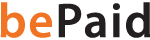 Расчет производится только в белорусских рублях.Оплатить выбранные товары вы можете следующими способами:Расчет наличными в кассе Клуба.Оплата банковской картой через терминал в кассе Клуба.Банковской карточкой через интернетПосле нажатия кнопки «Купить» вы перейдете на специальную защищенную платежную страницу процессинговой системы bePaid На платежной странице будет указан номер заказа и сумма платежа. Для оплаты вам необходимо ввести свои карточные данные и подтвердить платеж, нажав кнопку «Оплатить».Если ваша карта поддерживает технологию 3-D Secure, системой ваш будет предложено пройти стандартную одноминутную процедуру проверки владельца карты на странице вашего банка (банка, который выдал вашу карту).После оплаты наш менеджер свяжется с вами для уточнения деталей по доставке. Обращаем ваше внимание, что после проведения платежа на указанный вами  электронный адрес придет подтверждение оплаты. Просим вас сохранять данные оплат.Мы принимаем платежи по следующим банковским картам: Visa, Visa Electron, MasterCard,  Maestro, Белкарт.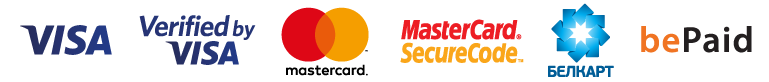 Платежи по банковским картам осуществляются через систему электронных платежей bePaid.  Платежная страница системы bePaid отвечает всем требованиям безопасности передачи данных (PCI DSS Level 1). Все конфиденциальные данные хранятся в зашифрованном виде и максимально устойчивы к взлому.Для того, чтобы воспользоваться услугами автоматического списания денежных средств необходимо:1. Зарегистрироваться на сайте (или посетить отдел продаж).2. Оплатить.При первой оплате будет происходить привязка карты.Далее будут происходить ежемесячные списания. Стоимость первого абонемента может отличаться от стоимости последующих. Схема работы по «подпискам» возможна только с абонементами сроком действия 1 месяц (таким образом, схема работы по подпискам не распространяется на абонементы сроком действия более 1 месяца).От подписки можно отказаться: вам на email после каждой оплаты приходит письмо-уведомление, в котором есть возможность аннулировать подписку. После аннулирования подписки карту необходимо заново привязать.Банковский перевод - для юридических лиц есть возможность приобрести любой абонемент по безналичному расчету.Возврат денежных средств при расторжении контракта производится в соответствии с условиями заключенного контракта. 